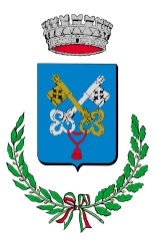 Comune di VagliaCittà Metropolitana di FirenzeBANDO PUBBLICO PER LA CONCESSIONE DI CONTRIBUTI A FONDO PERDUTO FINALIZZATI AL SOSTEGNO DEGLI ESERCIZI COMMERCIALI DEL TERRITORIODetermina n° 381 del  30/09/2019Il Comune di Vaglia  con il progetto “VAGLIA PER IL COMMERCIO” ha ottenuto un finanziamento di Euro 25.000,00 partecipando al bando per il Fondo Nazionale Integrativo per i Comuni Montani, D.M.  16 gennaio 2014,  per le annualità dal 2014/2017 pubblicato con D.M.  del 21.04.2017. Il fondo è destinato, ai sensi  dell’Art. 1 comma 2 del bando,   per l’incentivazione degli esercizi commerciali del territorio comunale con classificazione ATECO commercio 471 E 472. ART. 1 - FINALITÀ DEL BANDO E FONDI MESSI A DISPOSIZIONE PER L’EROGAZIONE DEI CONTRIBUTIL'Amministrazione Comunale  intende  incentivare gli esercizi commerciali per l’avvio, il mantenimento o l’ampliamento dell’offerta commerciale anche in forma di multi-servizi; La dotazione finanziaria prevista per tale iniziativa è pari ad Euro 16.751,00; Il contributo è concesso in regime “de minimis”.ART. 2  - SPESE AMMESSE A FINANZIAMENTOSono ammesse al finanziamento le seguenti spese:acquisto o noleggio di  strumenti, tecnologie, applicazioni ecc.. per il mantenimento, o  l’ ampliamento dell’offerta commerciale  o  per la  realizzazione di servizi aggiuntivi per la cittadinanza anche in forma di multi-servizi;acquisto nuovi arredi  per  l’ammodernamento dei locali dell’esercizio commerciale,  ivi inclusi gli elettrodomestici e l’illuminotecnica anche per l’esposizione delle  merci in vetrina,    nell’ottica del risparmio energetico  e al fine di abbattere i costi  energetici dell’ impresa;ART. 3 – SPESE ESCLUSE DAL FINANZIAMENTOSono esclusi dal finanziamento le  seguenti speseacquisto merci,  locazione immobili,l’acquisto o la nuova costruzione degli immobili, spese di ordinaria manutenzione, l’acquisto o il noleggio  di autovetture e ciclomotori,l’acquisto di  telefoni cellulari acquisto di  strumenti non riconducibili all’attività commerciale/artigianale.ART. 4 – IMPORTO MASSIMO FINANZIABILEper acquisto o noleggio strumenti, tecnologie, applicazioni ecc.. per il mantenimento, o l’ ampliamento dell’offerta commerciale  o  per la  realizzazione di servizi aggiuntivi per la cittadinanza anche in forma di multi servizi :   massimo  Euro 5.000,00 a fondo perduto;per acquisto arredamento, per  l’ammodernamento esercizio commerciale, ivi inclusi gli elettrodomestici e l’illuminotecnica anche per esposizione merci:   massimo  Euro 8.000,00 a fondo perduto;In caso di utilizzo parziale delle risorse del fondo messe a bando, pari ad Euro 16.751,00, i limiti massimi di cui sopra potranno essere innalzati  fino a  coprire anche il 100% della spesa sostenuta (escluso IVA) e  fino ad esaurimento del fondo stesso;Art. 5  – SOGGETTI BENEFICIARI Le imprese destinatarie dei finanziamenti devono avere  parametri dimensionali di piccola impresa, secondo le disposizioni contenute nel  D.M.  18 aprile 2005 e regolamento U.E. n.651/2014.Le imprese destinatarie devono essere regolarmente iscritti alla C.C.I.A.A. territorialmente competente ed essere un'impresa attiva esercente nel comune di Vaglia con i seguenti cod. Ateco:Codice Ateco  471    -   Commercio al dettaglio in esercizi non specializzatiCodice Ateco  472  -  Commercio al dettaglio di prodotti alimentari, bevande e tabacco in   esercizi specializzati;Sarà ammessa la presentazione di una sola domanda da parte del medesimo soggetto.Il contributo non sarà concesso ai soggetti che avviino o trasferiscano la propria attività in data successiva alla pubblicazione del bando.Art. 6- SOGGETTI ESCLUSI DAL FINANZIAMENTOSono  escluse dall'erogazione del contributo le imprese:sottoposte a procedure concorsuali o liquidazione o che si trovino in stato di difficoltà (ai sensi della Comunicazione della Commissione Europea 2004/C244/02);non  in regola con gli obblighi relativi al pagamento delle imposte e delle tasse, così come previste dalla legislazione di settore vigente;non  in regola con l'assolvimento degli obblighi contributivi, previdenziali e assistenziali secondo le vigenti disposizioni legislative; (DURC)In stato di fallimento, di liquidazione coatta, di concordato preventivo o con in corso un procedimento per la dichiarazione di uno di questi stati; destinatarie dell'applicazione della sanzione interdittiva di cui all'art. 9, comma 2, lettera d) del D.Lgs. 231/01 o di altra sanzione che comporti l'esclusione da agevolazioni, finanziamenti, contributi o sussidi in cui il legale rappresentante abbia in corso un procedimento per l'applicazione di una delle misure di prevenzione di cui all'art. 6 del D. Lgs. 159/11 o di una delle cause ostative previste dall'art. 67 del D. Lgs. 159/11 e che nei suoi confronti sia stato emesso un provvedimento definitivo per l'applicazione di una di tali misure il cui legale rappresentante, o soggetto proponente, si trovi in stato di fallimento, liquidazione coatta, concordato preventivo o che abbia in corso un procedimento per la dichiarazione di una di tali situazioni;il cui legale rappresentante, o soggetto proponente non sia in regola con gli obblighi relativi al pagamento delle imposte e delle tasse, secondo la legislazione vigente;con legale rappresentante, soggetto proponente o soggetto con poteri di rappresentanza che non siano in possesso dei requisiti morali per l'accesso o esercizio di attività commerciali ai sensi dell'art. 71 del D. Lgs 59/2010Sarà inoltre esclusa dal contributo l'impresa che abbia beneficiato di altri finanziamenti o contributi pubblici per le stesse voci di spesa  oltre i limiti stabiliti dall’art. 2 del regolamento C.E. n.1407/2013.Art. 7 – OBBLIGHI DEI SOGGETTI BENEFICIARII beneficiari dei contributi assegnati saranno obbligati, pena l'esclusione e la conseguente revocadel contributo concesso:ad iniziare i lavori di ammodernamento  o procedere all’acquisto di beni strumentali entro e non oltre 6 (sei) mesi a partire dalla data di comunicazione del provvedimento di concessione del contributo.Potranno pervenire eventuali richieste di proroghe dei termini, per esigenze straordinarie debitamente motivate, per un periodo non superiore a tre mesi.Art. 8 – Modalità di presentazione delle domandeLa domanda di concessione del contributo sottoscritta dal richiedente, dovrà essere redatta sul modulo di cui all’Allegato “1” del presente bando. Alla domanda dovrà essere allegata, a pena d’inammissibilità, la seguente documentazione:Certificato iscrizione Camera di Commercio;documentazione fotografica dell’immobile e del locale (interno/esterno) in cui si intendono effettuare i lavori  e relativa planimetria;relazione circa gli investimenti programmati con relativo preventivo di spesa dettagliato secondo le voci di cui all’art. 2;La domanda di concessione del contributo, corredata dalla documentazione di cui sopra, dovrà pervenire entro e non oltre le ore 12,00 del  giorno  30 novembre 2019 esclusivamente  tramite posta elettronica certificata all'indirizzo: comune.vaglia@postacert.toscana.it   in formato non modificabile (pdf) sottoscritta mediante firma digitale oppure sottoscritta nell’originale scansionato e accompagnata da fotocopia del documento di identità, con oggetto : Bando pubblico Vaglia per il commercio Deve essere presentata una domanda per ogni singolo esercizio commerciale e pertanto, non saranno accettate domande riferite a più esercizi commerciali.Le domande presentate fuori del termine fissato o mancanti di uno dei dati e/o allegati richiesti nello stampato non verranno prese in considerazione.Art. 9 – GRADUATORIA E ASSEGNAZIONE DEL CONTRIBUTOEntro 60 giorni dalla scadenza del termine di ricevimento, l’Ufficio Sviluppo economico provvederà ad eseguire l'istruttoria di tutte le domande pervenute. Qualora l’importo complessivo richiesto superasse l’importo di dotazione del fondo, l’ufficio procederà a redigere una graduatoria sulla base dei seguenti criteri di valutazione:priorità alle proposte di servizi aggiuntivi o ampliamento dell’offerta; ordine cronologico di ricevimento della domanda;  l'anzianità di iscrizione nel registro delle imprese;non aver già ricevuto nei 12 mesi precedenti un contributo da parte del Comune di Vaglia per la stessa finalità oggetto del presente bando.		I contributi saranno attribuiti fino ad esaurimento del budget messo a disposizione dall'Amministrazione Comunale secondo l’ordine di presentazione delle domande al protocollo dell’Ente .ART. 10 – APPROVAZIONE E COMUNICAZIONE DELLA GRADUATORIALa graduatoria di cui all'art. 6 verrà approvata con atto del Responsabile del Settore VI e sarà pubblicata per giorni 30 (trenta) con le seguenti modalità:- affissione all'Albo Pretorio on line del Comune di Vaglia;- pubblicazione sul sito dell'Amministrazione Comunale www.comune.vaglia.fi.itAi partecipanti sarà data comunicazione  mediante PEC;L'eventuale rinuncia al contributo da parte del beneficiario dovrà essere comunicata entro 15 giorni dal ricevimento della comunicazione di concessione del contributo. In tal caso l'Amministrazione Comunale procederà allo scorrimento della graduatoria fino ad esaurimento della stessa.E' ammesso ricorso al TAR entro il termine di 60 (sessanta) giorni dalla data di pubblicazione della graduatoria.Art. 11 - TERMINE PER LA RENDICONTAZIONEI soggetti beneficiari,  al fine della liquidazione del contributo, dovranno presentare idonea rendicontazione delle spese sostenute  fino alla concorrenza del contributo assegnato secondo le modalità indicate di seguito.La rendicontazione dovrà pervenire entro il termine massimo di 1 anno dalla data di approvazione della graduatoria.Saranno ammessi a rendicontazione i preventivi relativi ai lavori svolti ai sensi dell’Art. 2 del presente bando; il pagamento delle relative fatture di acquisto di beni e servizi dovrà essere effettuato con mezzi tracciabili (sono esclusi quindi i pagamenti in contanti), e le ricevute di pagamento dovranno essere consegnata, a mezzo pec, entro 15 gg dalla data di ricezione del contributo.Al fine della liquidazione il beneficiario dovrà inviare all'Amministrazione Comunale la seguente documentazione:modulo di domanda di erogazione (Allegato 2);relazione conclusiva inerente la realizzazione del progetto;documentazione fotografica dettagliata del locale (interno/esterno) in cui si sono svolti i lavori;preventivi dei lavori effettuati ai sensi dell’art.2 del presente bando ed oggetto della richiesta di contributo;fatture e ricevute di pagamento, effettuato con mezzi tracciabili (sono tassativamente esclusi i contanti),  relative a tutte le  spese sostenute in relazione al contributo assegnato, entro  e non oltre 15 gg dal ricevimento del contributo, pena restituzione dello stesso.La RENDICONTAZIONE dovrà essere inviata tramite posta elettronica certificata al seguente indirizzo di posta elettronica certificata del Comune di Vaglia comune.vaglia@postacert.toscana.it Art. 12 - MODALITÀ DI EROGAZIONE DEL CONTRIBUTOLa liquidazione del contributo avverrà da parte del Responsabile del Settore competente in un’unica soluzione mediante bonifico bancario, a seguito del controllo della regolarità della documentazione presentata.Art. 13 - CONTROLLIL'Amministrazione Comunale potrà verificare, attraverso controlli, lo stato di attuazione dell'attività per la quale il contributo è stato concesso. In caso di accertate gravi inadempienze, ovvero di utilizzazione del contributo in modo non conforme alle finalità sottese al contributo stesso, si procederà all'applicazione delle disposizioni di cui al successivo articolo 14.Art. 14 - REVOCA DEL CONTRIBUTOSarà disposta la revoca del contributo ed il recupero della somma eventualmente già erogata nei seguenti casi: per avere reso dichiarazioni mendaci ai fini dell'ottenimento del contributo.per cessazione dell'attività nell’anno successivo  alla data di concessione del contributo;per il trasferimento della sede operativa dell'attività in altro comune nell’anno successivo alla data di concessione del contributo;per non aver presentato le ricevute dei pagamenti entro 15 gg dalla ricezione del contributoArt. 15 - DISCIPLINA COMUNITARIA IN MATERIA DI AIUTI DI STATOLe agevolazioni di cui al presente disciplinare non sono cumulabili con altre concesse allo stesso titolo e per le stesse finalità dallo Stato e da altri Enti Pubblici.Le agevolazioni di cui al presente bando sono concesse in regime “de minimis” ai sensi del Regolamento (CE) n. 1407/2013 relativo all'applicazione degli articoli 87 e 88 del trattato agli aiuti CE di importanza minore (“de minimis”), pubblicato nella Gazzetta Ufficiale dell’Unione Europea del 24/12/2013 serie L 352/1.Art. 16 - RESPONSABILE DEL PROCEDIMENTOAi sensi della Legge 241/90 e successive modificazioni ed integrazioni, il responsabile del procedimento è Gabriella Bonini, Responsabile del Settore VI  – email: g.bonini@comune.vaglia.fi.it, referente  Federico Nannucci, f.nannucci@comune.vaglia.firenze.it.Art. 17 – NORME PER LA TUTELA DELLA PRIVACYIl Comune di Vaglia in qualità di titolare tratterà i dati personali conferiti con il presente modulo, con modalità prevalentemente informatiche e telematiche, per le finalità previste dal Regolamento (UE) 2016/679 (RGPD) e come disposto dal D.lgs 196/2003,  in particolare per l'esecuzione dei propri compiti di interesse pubblico o comunque connessi all'esercizio dei propri pubblici poteri, ivi incluse le finalità di archiviazione, di ricerca storica e di analisi per scopi statistici.Il conferimento dei dati è obbligatorio e il loro mancato inserimento non consente di procedere con l'elaborazione dell'istanza e/o la fornitura del servizio. I dati saranno trattati per tutto il tempo necessario all'erogazione della prestazione e saranno conservati in conformità alle norme sulla conservazione della documentazione amministrativa.I dati non saranno comunicati a terzi né diffusi, se non nei casi specificamente previsti dal diritto nazionale o dell'Unione europea.Gli interessati hanno il diritto di chiedere al titolare del trattamento  l'accesso ai dati personali e la rettifica o la cancellazione degli stessi o la limitazione del trattamento che li riguarda o di opporsi al trattamento.Gli interessati, ricorrendone i presupposti, hanno, altresì, il diritto di proporre reclamo al Titolare del Trattamento, al Responsabile della protezione dati ed eventualmente al Garante quale autorità di controllo secondo le procedure previste.Art. 18  - ALLEGATICostituiscono parte integrante del bando in oggetto i seguenti allegati:Allegato 1 -  Modulo di domanda di concessione del contributo;Allegato 2 -  Modulo di domanda di erogazione del contributo.Art. 19 - PUBBLICAZIONEIl bando e gli allegati sono disponibili:- sul sito Internet del Comune : www.comune.vaglia.fi.it - presso l'Ufficio Sviluppo Economico  del Comune di  VagliaVaglia lì, 30/09/2019Il Responsabile del Settore VI         f.to Gabriella Bonini